MODELO DE PAUTA DE REUNIÃO DO PMO 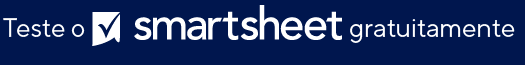 DIA E DATALOCALIZAÇÃOLOCALIZAÇÃOLOCALIZAÇÃOHORA DE INÍCIOHORA DE INÍCIOHORA DE TÉRMINO10h3010h3011h45TÍTULO DA REUNIÃO TÍTULO DA REUNIÃO TÍTULO DA REUNIÃO TÍTULO DA REUNIÃO MEDIADORMEDIADORMEDIADOR1. CONQUISTAS NOTÁVEIS 1. CONQUISTAS NOTÁVEIS 1. CONQUISTAS NOTÁVEIS 1. CONQUISTAS NOTÁVEIS 1. CONQUISTAS NOTÁVEIS 1. CONQUISTAS NOTÁVEIS 1. CONQUISTAS NOTÁVEIS Histórias de sucesso e destaques de projeto/portfólioHistórias de sucesso e destaques de projeto/portfólioHistórias de sucesso e destaques de projeto/portfólioHistórias de sucesso e destaques de projeto/portfólioHistórias de sucesso e destaques de projeto/portfólioHistórias de sucesso e destaques de projeto/portfólioHistórias de sucesso e destaques de projeto/portfólio2. NOME DO PROJETO A2. NOME DO PROJETO A2. NOME DO PROJETO A2. NOME DO PROJETO A2. NOME DO PROJETO A2. NOME DO PROJETO A2. NOME DO PROJETO AITEM DA PAUTANOTASNOTASA SER APRESENTADO PORA SER APRESENTADO PORMEDIDAS A SEREM TOMADAS PORMEDIDAS A SEREM TOMADAS PORAnálise do progresso das metasAnálise dos itens de ação de reuniões anterioresLimpezaNovos negócios para a próxima reunião3. NOME DO PROJETO B3. NOME DO PROJETO B3. NOME DO PROJETO B3. NOME DO PROJETO B3. NOME DO PROJETO B3. NOME DO PROJETO B3. NOME DO PROJETO BITEM DA PAUTANOTASNOTASA SER APRESENTADO PORA SER APRESENTADO PORMEDIDAS A SEREM TOMADAS PORMEDIDAS A SEREM TOMADAS POR4. NOME DO PROJETO C4. NOME DO PROJETO C4. NOME DO PROJETO C4. NOME DO PROJETO C4. NOME DO PROJETO C4. NOME DO PROJETO C4. NOME DO PROJETO CITEM DA PAUTANOTASNOTASA SER APRESENTADO PORA SER APRESENTADO PORMEDIDAS A SEREM TOMADAS PORMEDIDAS A SEREM TOMADAS POR5. PRÓXIMA REUNIÃO5. PRÓXIMA REUNIÃO5. PRÓXIMA REUNIÃO5. PRÓXIMA REUNIÃO5. PRÓXIMA REUNIÃO5. PRÓXIMA REUNIÃO5. PRÓXIMA REUNIÃODIA E DATALOCALIZAÇÃOLOCALIZAÇÃOLOCALIZAÇÃOHORA DE INÍCIOHORA DE INÍCIOHORA DE TÉRMINOAVISO DE ISENÇÃO DE RESPONSABILIDADEQualquer artigo, modelo ou informação fornecidos pela Smartsheet no site são apenas para referência. Embora nos esforcemos para manter as informações atualizadas e corretas, não fornecemos garantia de qualquer natureza, seja explícita ou implícita, a respeito da integridade, precisão, confiabilidade, adequação ou disponibilidade do site ou das informações, artigos, modelos ou gráficos contidos no site. Portanto, toda confiança que você depositar nessas informações será estritamente por sua própria conta e risco.